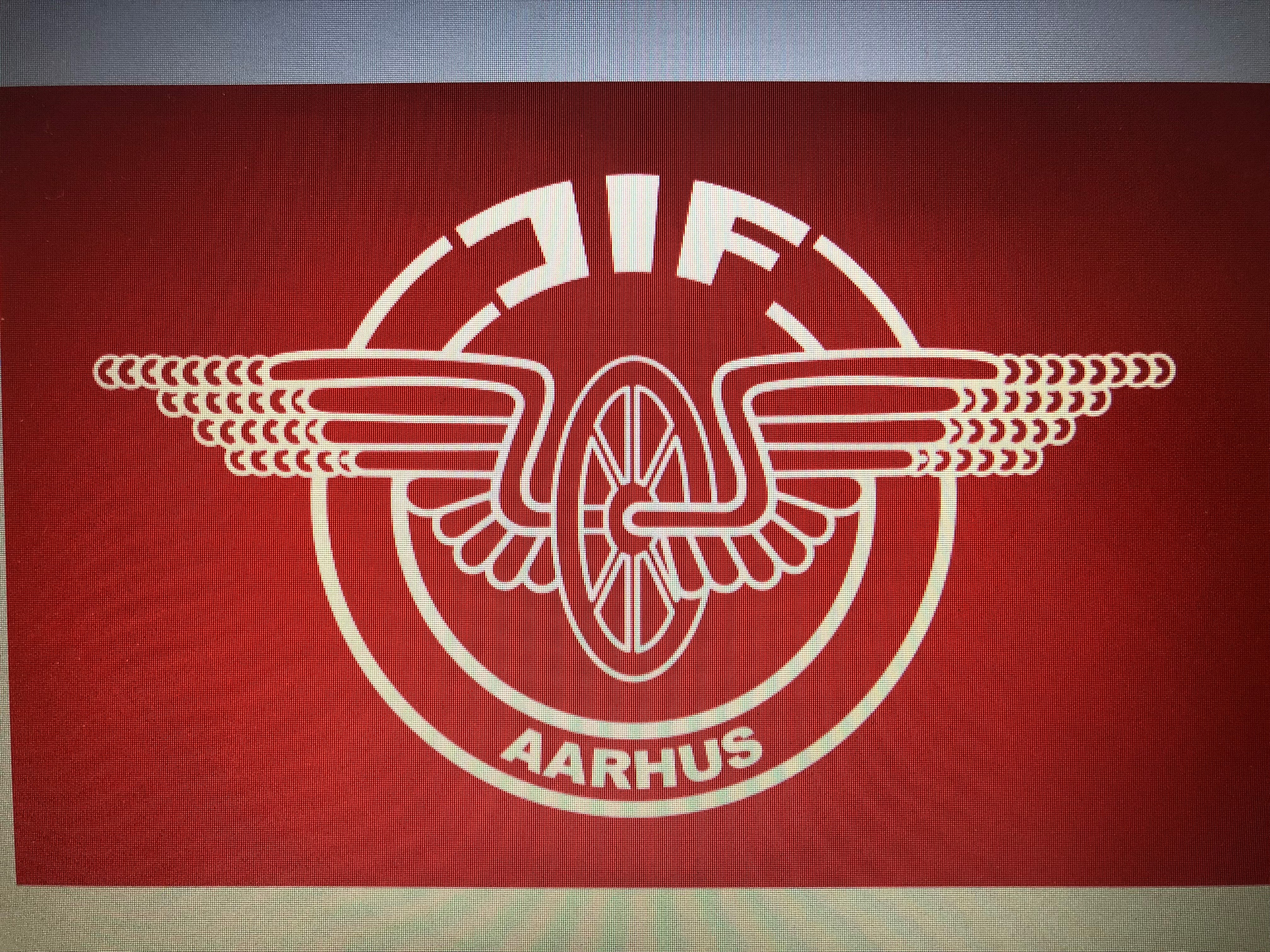 Referat bestyrelsesmøde mandag den 27 maj 2019Til stede: Jan Larsen, Rene Laursen, kaj Richter, Jørn Hengenius og suppleant Anne-Dorte Hagensen.Eneste punkt på dagsorden: Jubilæumsreception.I Flemmings fravær tager Jørn referat og laver en Indbydelse.Frank vil forsøge om han kan få lidt udsættelse på indlevering af indbydelsen til Jernbane Fritids Blad. Deadline er 1. Juni, og sender til redaktøren.Indbydelsen glæder landsdækkende.Frank har pr mail forespurgt ved Aarhus firmasport om hvilke sportsgrene der er mulighed for at afholde hos dem og har fået en liste retur.Vi besluttede at afholde hygge turneringer i: badminton-dart-bordtennis-petanque-kongespil og stigegolf. Det er ren hygge så der er ingen præmier.  Der er noget for hele familien.Løb og cykling afstod vi fra på grund af at der skal bruges hjælpere for at afvikle.Spil afvikles fra klokken 12.00 og slutter senest klokken 16.00Buffet er fra klokken 14.00 til 16.00 og leveres af Aarhus Firmasports cafeteriaAf hensyn til mad og badmintonbaner vil vi gerne have tilmeldinger. Jan og Kaj tager imod på arbejdsmailJørn Hengenius